    JASON MATTHEWS DELIGHT HOMES                   Finding Luxury and Affordable                  RENTAL  RECEIPT Address of the Property: 3220 Hatchet Bay Dr, Charleston, SC 29414. UNIT 218Property Agent:   John C. Matthews Tenant’s Name/Phone No:  (My name) Today’s Date:   July 26th 2021This confirms receipt of $1,800  as rent for the period of 1 month for the premises listed above. Amount Paid:   $1,800Balance:   NoneTotal Amount:_ $1,800    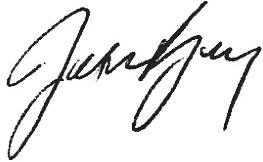 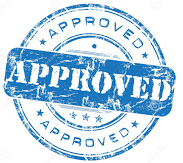  Property Agent Signature __________ Note: You are going to come with your payment receipt on your move in date to collect your keys. 